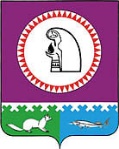 О внесении изменения в решение Думы Октябрьского района от 09.09.2015 № 637 «Об официальном опубликовании в средствах массовой информации муниципальных правовых актов и иной официальной информации» В соответствии с Федеральным законом от 06.10.2003 № 131-ФЗ «Об общих принципах организации местного самоуправления в Российской Федерации», уставом Октябрьского района, Дума Октябрьского района РЕШИЛА:1. Внести в решение Думы Октябрьского района от 09.09.2015 № 637 «Об официальном опубликовании в средствах массовой информации муниципальных правовых актов и иной официальной информации» изменение в пункте 1 слова ««октвести.ру» (www.oktvesti.ru)» заменив словами ««Официальный сайт Октябрьского района» (www.oktregion.ru)».2. Опубликовать настоящее решение в официальном сетевом издании «октвести.ру».3. Решение вступает в силу с 01.01.2023.4. Контроль за исполнением решения возложить на постоянную комиссию Думы Октябрьского района по социальным вопросам.Муниципальное образованиеОктябрьский районДУМАРЕШЕНИЕМуниципальное образованиеОктябрьский районДУМАРЕШЕНИЕМуниципальное образованиеОктябрьский районДУМАРЕШЕНИЕМуниципальное образованиеОктябрьский районДУМАРЕШЕНИЕМуниципальное образованиеОктябрьский районДУМАРЕШЕНИЕМуниципальное образованиеОктябрьский районДУМАРЕШЕНИЕМуниципальное образованиеОктябрьский районДУМАРЕШЕНИЕМуниципальное образованиеОктябрьский районДУМАРЕШЕНИЕМуниципальное образованиеОктябрьский районДУМАРЕШЕНИЕМуниципальное образованиеОктябрьский районДУМАРЕШЕНИЕ«06»декабря2022г.№830пгт. Октябрьскоепгт. Октябрьскоепгт. Октябрьскоепгт. Октябрьскоепгт. Октябрьскоепгт. Октябрьскоепгт. Октябрьскоепгт. Октябрьскоепгт. Октябрьскоепгт. ОктябрьскоеПредседатель Думы Октябрьского районаГлава Октябрьского районаПредседатель Думы Октябрьского районаГлава Октябрьского районаПредседатель Думы Октябрьского районаГлава Октябрьского районаПредседатель Думы Октябрьского районаГлава Октябрьского районаПредседатель Думы Октябрьского районаГлава Октябрьского района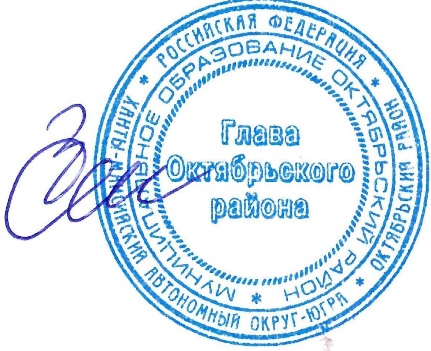              Е.И. Соломаха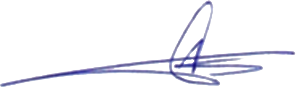               С.В. Заплатин06.12.2022№830«Д-5»